ВЛАДиМИР ВЛАДиМИРович ПУТИн - Рассекретил Архивы Тартарии [Прошлое РУСИ как ПЕРВОГО - НЕ-УДАЧНОГО ПРОЕКТА СССР, т.е. для ПОСТРОЕНИЯ 3-го УДАЧНОГО!!..] - и ещё МНОГО ЧЕГО!!.. -  Видео - НАРОД - о-ЦЕНИТ и под-ДЕРЖИТ?!..- на - http://maxpark.com/community/5325/content/3005370 - И ГДЕ -- Все Шок-Факты о Воскрешении - ВсеЯСветной Грамоты Славян и ЕДИНСТВА ВСЕХ РЕЛИГИЙ - ЕДИНО-БОЖИЯ, Культуры и Цивилизации - Перво-Начальных ВСЕГО ЧЕЛОВЕЧЕСТВА где и От Себя ЕЩЁ или С-Начала - ЛЮБОВЬ и НРАВСТВЕННОСТЬ - ЕДИНОГО ТВОРЦА - НАДО Вос-Становить (- КОТОРЫЕ БЫЛИ до ВАВИЛОНСКОГО РАЗДЕЛЕНИЯ - ЕДИНЫМ ТВОРЦОМ - ЕДИНОГО ЯЗЫКА и ПИСЬМЕННОСТИ - ЕДИНОГО ЧЕЛОВЕЧЕСТВА на ОТДЕЛЬНЫЕ ЯЗЫКИ и ПИСЬМЕННОСТЬ - НАРОДОВ за их РАЗРУШЕНИЕ ЕДИНО-БОЖИЯ, и Дальше уже Пошло АВТОМАТИЧЕСКИ ВЕЕРНОЕ Разрушение и Раз-Деление: - ВСЕХ РЕЛИГИЙ ЕДИНО-БОЖИЯ ЕДИНЫХ как СТУПЕНЕЙ РАЗВИТИЯ на Раздельные, Потом на: Ортодоксальные - Исторические, и т.д. Больше, ...; - и ПОЛИТИКИ на: Капитализм - Коммунизм, и т.д. Больше, ...; - и ЭКОНОМИКИ на: Плановую - Рыночную, и т.д. Больше, ...; - и НАУКИ на: Теоретическую - Практическую, и т.д. Больше; ...!!..)?!..- на - http://maxpark.com/community/1190/content/3034776- И где - - Любовь - по-русски как:  Лю(Люди)-Бо(Бога)-В(Ведают)ь  -  т. е. Чувствуют Его Суть и У-Подобляются Ей - и где Любовь как Единство со всем созданным Единым Творцом чувство души есть ЕДИНСТВЕННЫЙ стимул и источник для вечного доброго творчества как саморазвития, а  значит жизни и смысла самой души и из неё духа и тела, так же как и: "Бог есть Любовь;..." - Библия,... - и только поэтому он ВЕЧНЫЙ как Создающий Потенциал самого Времени,  и где сам "...Творец в мирах не нуждается (- но миры нуждаются в Творце как их Вседержителе!!..)...";... - Коран, Сура 81 Паук, стих 6, и где о 33-х параллельных мирах которые Единый Творец создал и которые как 33-ри уровня Любви как Единства со всем созданным Единым в подобие Абсолютных Любви и Единства Творца! - И где - - ВЛАДиМИР ПУТИн Ещё в 2000-ом Предложил для Начала - Национализировать ЦБ и Продавать Товары и Услуги ТОЛЬКО за РУБЛИ и В РОССИИ, и т.д. - и  Дума-5-Колонна Слила и Народ Оглох - Повторим?!.. - и Переход Роли Путина от Кеннеди к Штирлицу за-Граница Отдыхает и Только Свой Народ Успеет для СВОЕГО ЖЕ в Первую Очередь Выживания - Оценить и Помочь?!..- И где -- Факты и Анализ как Виток Истории: МОИСЕЙ-ВЛАДиМИР ПУТИн и Дальше По Выбору Народа  по  Граблям, или ...?!.. Но где МОИСЕЙ как Ведомый ТВОРЦОМ НаРод в Обетованную землю, а ВЛАДиМИР ПУТИн уже как ИИСУС ХРИСТОС Ведомый ТВОРЦОМ НаРод и Человечество на следующую ступень Эволюции - Развития ...!!..- И Поверьте, а Лучше ПРОВЕРЬТЕ что, я ни одной лишней ссылки не послал - и все они по сути об одно и том же - если сам народ не измениться внешне и внутренне - то ПУТИна - как: ... Кеннеди, Хусейна, Кадафи... - просто со всей семьёй убьют, а если снизу волна пойдёт - то его убивать нет смысла, это вкратце, т. е. сначала всеобщий Лик-Без., примерно как: "Любая кухарка должна знать хотя бы куда ведут её таинственные незнакомцы (- а если она думает, что: "У правителей (- духовных, светских, учёных)… - головы большие пусть сами думают!..." - то святое дело привести её туда куда ей не надо, чтобы думать научилась!!..)!!.."...- Т. е. хотя бы элементарные идеи минимального выживания России и в зависимости от её примера всего Человечества – дай Бог нам всем понять, т. к. -  никакой Президент и начальство, … – за сам народ это мировоззрение и мировосприятие - не «родит» и не реализует!!..И ИЗВИНИТЕ за ДЛИННЫЙ ТЕКСТ - НО! - Просто я этот Текст - по Возможности и Времени (- Ленивее Себя - ни знаю!!..) - Более 12-ти лет Собирал, Проверял и Сжимал Формулируя до Минимума! - И Там НИ ОДНОЙ - ССЫЛКИ и ФАМИЛИИ - Лишней или Для "Красного словца" - НЕТ!- и ТАМ Просто НИ НА ОДНО ПОКОЛЕНИЕ В-ПЕРЁД - Только тем кто жить Сам со Своими Потомками - Хочет! - ПРОВЕРЬТЕ и ПОВЕРЬТЕ! - Отвечаю ни Пожалеете Время! и СПАСИ-БО как СПАСИ-БОг - по РУССКИ!Одним Файлом Бес-платно - на: http://yadi.sk/d/k5Ty-wJVS8NuT и http://yadi.sk/d/NQ-TC91JEFYZeССЫЛКИ - для любого уровня образования: верующих и атеистов = никакой мистики!..- И Знаю Точно Патриот - Не идиот - Но Только Таким Реально Может Стать Только Тот - Кто Реально и Постоянно Ощущает - Закон Единства Духа Любви от Единого Творца и Вседержителя - Абсолютно Для Всех, Всего и Всегда!!..- на - http://maxpark.com/community/5325/content/3005370ВЛАДиМИР ПУТИн - Рассекретил архивы Тартарии [Прошло Руси] 20.09.2014 г. В прошлом тысячелетии Империю Русов в уже отколовшейся Западной Европе стали называть «Великой Тартарией». Она была и до сих пор остаётся самой большой державой Мира, которую враги до сих пор стараются дробить на мелкие кусочки – удельные княжества, которые было бы легче покорять, а население уничтожать…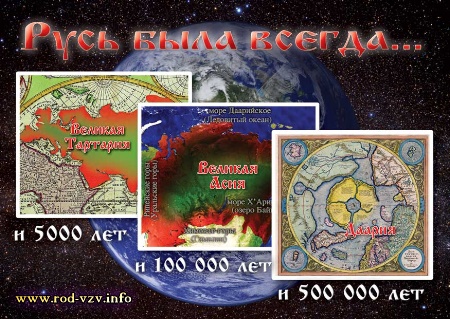 В школе нам внушают, что у нас, русских людей, только лишь одна тысяча лет нашего убого прошлого. Именно убого, потому что до прихода христианства на Русь все мы якобы были дикими зверями, а вот церковь нас превращала в человеков. Однако множество фактов противоречат этим выдумкам. Например, в Британской энциклопедии 1771 года наша Родина описывается как самое большое и развитое государство на Земле под названием Великая Тартария. Есть множество документов и карт, которые подтверждают это. Часть из них находится в Русском Географическом Обществе, куда 15 января 2013 года приезжал президент Владимир Путин. И там ему показывали эти документы и карты, о чём свидетельствуют видеозаписи этого визита. А другие артефакты, такие как Чандарская плита, неопровержимо свидетельствуют нам о том, что уровень развития цивилизации наших предков был несравненно выше, нежели нас в том пытаются убедить. Этот уровень выше даже сегодняшнего уровня развития нашей цивилизации.На сайте «Пища Ра» вы найдете подробнейший рассказ об артефактах и свидетельствах древнейшей истории человечества. -http://www.peshera.orgИсточникПрошлое Руси. Великая Тартария - Империя РусовПрошлое Славяно-Ариев это и есть прошлое нашей земной цивилизации. Правдивой информации уже много! Нужно только её разыскивать и как можно шире популяризировать среди Русов и всех остальных народов, кто захочет узнать правду...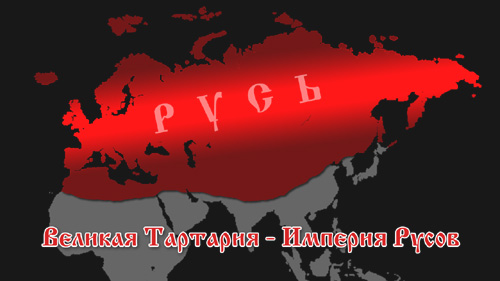 Фильм «Великая Тартария - Империя Русов» является небольшим рассказом о великом прошлом нашей Родины. Несколько тысяч лет назад Империя Русов занимала почти все пригодные для жизни земли на планете: Евразию, Северную Америку, Северную Африку... Людей жёлтой, красной и чёрной рас на Земле было очень мало, и они компактно проживали в районах с привычными для них климатическими условиями. Но со временем наши могущественные враги нашли способы постепенного оттеснения и уничтожения славян. В прошлом тысячелетии Империю Русов в уже отколовшейся Западной Европе стали называть «Великой Тартарией». Она была и до сих пор остаётся самой большой державой Мира, которую враги до сих пор стараются дробить на мелкие кусочки - удельные княжества, которые было бы легче покорять, а население уничтожать...В основу фильма положены уникальные работы Светланы и Николая Левашовых.В фильме вы сможете получить ответы на следующие вопросы:
- Кем были УРы на самом деле, и какое влияние они оказали своей культ'УРой (ведическим мировоззрением) на систему моральных и духовных ценностей славян? И почему до сих пор некоторые наши соседи называют русов "УР-русами"?
- Как появились касты волхвов, ремесленников, хлеборобов, скотоводов, и племена скоттов, полян, древлян...
- Что общего между содержанием Славяно-Арийских Вед и книгой Велеса?
- Что нам известно об Атлантиде из древних письменных источников славян и ариев?
- Почему началась война между Великой Рассенией (Русью) и Аримией (древний Китай - страна «Великого Дракона») более 7520 лет назад? И как символ этой победы - Георгий Победоносец, поражающий Змея (образ врага, Аримии) - стал "христианским святым"?
- Как самая большая страна Мира - Великая Тартария - исчезла с географических карт в 18 веке? И почему стало возможной тотальная фальсификация Всемирной истории и истории России в частности?Фильм «Великая Тартария – Империя Русов» можно совершенно свободно посмотреть или скопировать себе в любом из следующих источников: Архив, Торрентс, Ютьюб, Советник…- Одним Файлом Бес-платно - на: http://yadi.sk/d/k5Ty-wJVS8NuT и http://yadi.sk/d/NQ-TC91JEFYZe - ССЫЛКИ - для любого уровня образования: верующих и атеистов = никакой мистики!..- И где - - на - http://maxpark.com/community/1190/content/2995296- СОБРАЛ ВСЕ Прорывы в России - Энергетики Будущего (и ещё МНОГО ЧЕГО!!..) и Ухода из Всех Кризисов!!.. - Скрываемых Столетиями - ВИДЕО и КНИГИ!!..- и на - http://maxpark.com/community/1190/content/3034776Все Научные Шок-Факты О - Воскрешении Все-Ясветной Грамоты Славян, Культуры и Цивилизации Перво-Начальных ВСЕГО Человечества и От Себя ЕЩЁ или СНачала - ЛЮБОВЬ и НРАВСТВЕННОСТЬ - ЕДИНОГО ТВОРЦА - НАДО Вос-Становить (- КОТОРЫЕ БЫЛИ до ВАВИЛОНСКОГО РАЗДЕЛЕНИЯ - ЕДИНЫМ ТВОРЦОМ - ЕДИНОГО ЯЗЫКА и ПИСЬМЕННОСТИ - ЕДИНОГО ЧЕЛОВЕЧЕСТВА на ОТДЕЛЬНЫЕ ЯЗЫКИ и ПИСЬМЕННОСТЬ - НАРОДОВ за их РАЗРУШЕНИЕ ЕДИНО-БОЖИЯ, и Дальше уже Пошло АВТОМАТИЧЕСКИ ВЕЕРНОЕ Разрушение и Раз-Деление: - ВСЕХ РЕЛИГИЙ ЕДИНО-БОЖИЯ ЕДИНЫХ как СТУПЕНЕЙ РАЗВИТИЯ на Раздельные, Потом на: Ортодоксальные - Исторические, и т.д. Больше, ...; - и ПОЛИТИКИ на: Капитализм - Коммунизм, и т.д. Больше, ...; - и ЭКОНОМИКИ на: Плановую - Рыночную, и т.д. Больше, ...; - и НАУКИ на: Теоретическую - Практическую, и т.д. Больше; ...!!..)?!..  - и на - http://maxpark.com/user/607539580/content/2906634- Шок-Факты ПЕРВО-НАЧАЛЬНЫХ и ЛУЧШИХ В МИРЕ Славянских - Долгожительства и Многодетности!!! - ВСПОМНИМ Хотя бы Чтобы Выжить для НАЧАЛА?!.. - и на - http://maxpark.com/community/129/content/2891836- Все - Адреса, Факты, Схемы Мирового правительства ("Николаитов" как Стравливающих - поработителей, завоевателей, скупщиков, ... народов - Новый завет, Откровение от Иоанна) - и ВЫХОДЫ из Них С-Начала России - Пойдём?!.. - и на - http://maxpark.com/community/43/content/2895869-  Доказательства в России - ПЕРВО-НАЧАЛЬНОГО ЕДИНО-БОЖИЯ ВСЕХ Религий и Верований!!..  - Разделённых и Стравленных как Способ и Цель Мирового Конц-Лагеря - Развернёмся ПЕРВЫМИ?!..- и на - http://www.programotu.ru/index/biouctroyctvo/0-141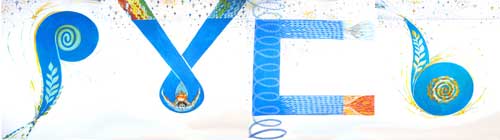 - И От Себя Ещё О - Воскрешении и Объ-Единении Славян С-Начала Через Их Перво-Начальные - Язык, Письменность, Культуру и Цивилизацию - ЧЕЛОВЕЧЕСТВА !!..- И где - - Любовь - по Русски как:  Лю-люди, Бо-Бога, В-ведают! - т. е. Его Суть Чувствуют и У-Подобляются Ей!!!- на - https://www.youtube.com/watch?v=htqbIAZ1zb4&t=1033s Дискуссионный клуб НОД. Выпуск 16. Всеясветная грамота Гости дискуссионного клуба: Ананий Федорович Шубин-Абрамов 
Владимир Викторович Кладинов 
Ведущий: Александр Богомолов Дата: 08.03.2014 21:34:11 / Тэги: нод, Дискуссионный клубПОДРОБНЕЕ  ->>>- и на - http://xn--80ajoghfjyj0a.xn--p1ai/georgiy-sidorov-voinskie-traditsii-ariev-uchebnyy-filmГеоргий Сидоров. Воинские традиции ариев. Учебный фильмВидео-приложение к учебнику по древнеславянскому боевому искусствуУникальный фильм, в котором хранитель древней славянской боевой традиции Георгий Сидоров лично показывает основы воинского искусства наших предков. Базовые стойки, систему передвижений и ударов, а также не имеющую аналогов технику парирования атак соперника. Здесь вы найдёте азы рукопашного боя и боя с оружием. Фильм является видеоприложением к книге "Воинские традиции ариев". Приобрести учебник по древнеславянскому боевому искусству можно здесь: http://konzeptual.ru/products/voinskiie-traditsii-ariievКонцептуал ТВ- и - Научные Факты - о Мировых Славянских Пра: -Языке, -Письменности и -Истории и Кто Кроме Нас - Вспомнит?!.. - как:- Древне-Славянская Исконная Азбука Предков как Перво-Источник ВСЕХ Азбук Мира, - и -- Пособие как создать Славянскую Перво-Начальную в Мире Азбуку для Вашего ребёнка и для взрослых!(- Надеюсь - Это Имеет Одну из Перво-Очередных Задач! - и Если Захотите То Сами Пожалуйста Опубликуйте как Положено! - Спаси-Бог Вас - по Русски!) - Ссылка на: --http://www.programotu.ru/- и также - на:- http://xn--80acdygcex2c7am0c.xn--p1ai/- http://xn--80acdygcex2c7am0c.xn--p1ai/%D0%B1%D1%83%D0%BA%D0%B2%D0%B8%D1%86%D0%B0/- и также - на:-http://xn--80ajoghfjyj0a.xn--p1ai/do-kirilla-i-mefodiya-na-rusi-sostavlyali-yuridicheskie-dokumenty- И ТАК ЖЕ на ЭТУ ТЕМУ - Набирать в Ютубе - как - - "СИСТЕМА РЯБКО" как ИСКУССТВА ДРЕВНИЙ РУСИ: - РАЗМИНКА, ПСИХОЛОГИЧЕСКИЙ НАСТРОЙ, КОНТАКТНЫЙ и БЕС-КОНТАКТНЫЙ - БОЙ, С ОРУЖИЕМ и БЕЗ ОРУЖИЯ, С ПРЕДМЕТАМИ, и т.д., ТОЧЕЧНАЯ ТЕХНИКА, УДАРНАЯ ТЕХНИКА, БОРЦОВСКАЯ ТЕХНИКА, РАСТЯЖКА, ..., ДЫХАНИЕ, СЕРДЕЧНАЯ ДЕЯТЕЛЬНОСТЬ, ВНУТРЕННЕЕ СОСТОЯНИЕ, САМО-ВОССТАНОВЛЕНИЕ, НАПРЯЖЕНИЕ-РАССЛАБЛЕНИЕ, САМО-ЛЕЧЕНИЕ и ЛЕЧЕНИЕ, ... и т.д., т.е. как ЕДИНАЯ "СИСТЕМА" ВСЕХ РАЗДЕЛЬНЫХ - ЕДИНОБОРСТВ и ОЗДОРОВЛЕНИЙ МИРА!!.. -
- на - https://www.youtube.com/watch?v=vWQuCDbDCKY&t=4079s  или https://go.mail.ru/search_video?fr=amigo&gp=mrabrowser&q=%D0%A4%D0%98%D0%9B%D0%AC%D0%9C-%D0%9F%D0%A0%D0%95%D0%97%D0%95%D0%9D%D0%A2%D0%90%D0%A6%D0%98%D0%AF+C%D0%98%D0%A1%D0%A2%D0%95%D0%9C%D0%90+%D0%95%D0%94%D0%98%D0%9D%D0%9E%D0%91%D0%9E%D0%A0%D0%A1%D0%A2%D0%92+%D0%94%D0%A0%D0%95%D0%92%D0%9D%D0%95%D0%99+%D0%A0%D0%A3%D0%A1%D0%98+%D0%9C%D0%98%D0%A5%D0%90%D0%98%D0%9B+%D0%A0%D0%AF%D0%91%D0%9A%D0%9E+%D0%A1%D0%9A%D0%90%D0%A7%D0%90%D0%A2%D0%AC&frm=ws_t&d=3635258136&sig=b2c1409c6a&s=ok.ru, ..., и https://www.youtube.com/watch?v=9WwHooXKZIU, и https://www.youtube.com/watch?v=8j7Qd6bgZs4 и т.д. 
- "СИСТЕМА" = по БЛАГОСЛОВЕНИЮ ЦЕРКВИ = ФИЛЬМ-ПРЕЗЕНТАЦИЯ - "СИСТЕМЫ" ЕДИНОБОРСТВ ДРЕВНЕЙ РУСИ  - МИХАИЛА РЯБКО как БОЛЕЕ ОБЪЁМНЫЙ ФИЛЬМ о ЕЁ ОБЩЕМ ВИДЕ и СУТИ : - ПОДГОТОВКА-РАЗМИНКА, ПСИХОЛОГИЧЕСКИЙ НАСТРОЙ, ..., ДЫХАНИЕ,  ... , СЕРДЕЧНАЯ ДЕЯТЕЛЬНОСТЬ, ...- на - https://www.youtube.com/watch?v=uVGyZ14ysFs&t=6s  - ИНТЕРВЬЮ С М.В. РЯБКО. ЧТО ЕСТЬ "СИСТЕМА";- на - https://www.youtube.com/watch?v=xzjtoRYFgi0&t=869s  - ДЫХАНИЕ и ЛЕЧЕНИЕ ...;- на - https://www.youtube.com/watch?v=UDFMVCzGiM4  - ВЛАДЫКА МАРК о "СИСТЕМЕ" РЯБКО"
- на - http://systemaryabko.wixsite.com/systema - ОФИЦИАЛЬНЫЙ САЙТ - "СИСТЕМЫ";
- ... - и т.д.

- И ещё на ЭТУ ТЕМУ - Набирать в Ютубе - Алексей Архиповский
- на - https://www.youtube.com/watch?v=MnQUSDN1xEQ  - "Алексей Архиповский - Дорога домой" (- 1,53, часа = Концерт ГЕНИЯ БАЛАЛАЙКИ!!!); ...; ...
- ... - и т.д.- Одним Файлом Бес-Платно - на:  http://yadi.sk/d/k5Ty-wJVS8NuT и http://yadi.sk/d/NQ-TC91JEFYZe - ССЫЛКИ - для любого уровня образования: верующих и атеистов = никакой мистики!..- Т.е. --  ВЛАДиМИР  ПУТИн и народ России – есть связь?!:- "Шокирующая правда о Путине и о России" - Видео 31 мин. и «Национальное освободительное движение» - на: http://kobtv.narod.ru/index.html : http://4istit.ru/4chist/Putin/Putin.htm ;  http://yadi.sk/d/NQ-TC91JEFYZe : - и моё мнение - что в помощь им  (- России и В. В. Путину) -  только Любяще-Нравственный  и цельно-единомышленный народ, т. е.: «Не боги горшки обжигают» - старинное народное поверье или примета, как: «Лучшее спасение утопающего, в умении плавать» и т. д.: - И от себя, КАК СМОГ: Собрал, Проверил и Сжал Сформулировав:- Предложение по Школьному общему Религиозному образованию – при возврате всех: Религий, наук, народов и каждого… в ЕДИНО-БОЖИЕ как к Перво-Источнику, т. к.: «Бог есть Любовь и Дух»! - …Библия, Коран,… – с огромной Благодарностью - Единому Творцу всех миров! - всё как смог собрал и обобщил… –   Одним файлом – на: http://yadi.sk/d/k5Ty-wJVS8NuT  : - ПРОСТО ПРОВЕРЬТЕ И ПОВЕРЬТЕ!.. – что в Оригиналах Всех Священных Писаний от Единого Творца и даваемые Им по мере развития Человечества, сперва притчами, а сейчас когда все почти умеют читать и считать, то каждый может и должен её проверить самостоятельно без лишних общераспространённых догм и комментаторах-интерпретаторах - информации больше чем в современных научных школах: естественных и гуманитарных – и в ССЫЛКАХ которые я передал - люди которые соединяют: Религии и современные науки, медицину, политику... (- я  просто их собрал и сформулировал в комментариях – как смог) - на современный уровень развития человечества, отвечаю ничего лишнего!, и по  возможности: "Лучше день потерять, а потом за 5 минут долететь!.." – мультфильм: "Ноги, руки, хвосты, крылья" - и потому что одно из достоинств и обязанностей Славян - это когда: один открывает что-то, другой берёт лучшее: очищает, дорабатывает и дополняет и передаёт дальше и т. д. - в принципе это ПРИНЦИП ЖИЗНИ И ВЫЖИВАНИЯ НА ЗЕМЛЕ ВСЕХ ГРУПП ЖИВЫХ СУЩЕСТВ - от Единого!!! - я так думаю... Надо просто вспомнить что Учитель - это Слова Христа как Примера Закона единства Духа Любви от Единого Творца Перво-Источника посланного Им – для всех 33-х параллельных миров - ...Библия, Коран...: "И Слово которое я передал вам от Отца (- «Но Слово Моё не вмещается в вас (- людям 2 тысячи лет назад, а Воскресение всем живущим на Земле Его Слова - на 3-й день, где: «У Бога 1 тысяча лет как 1 день у людей» - Библия и Коран)…» - Христа) - будет судить вас (- на Высшем Суде-Экзамене при переходе на следующую ступень развития Человечества – на соответствие Закону Духа единства Любви Единого!!..)..." – Христа, Новый Завет, т. е. каждый лично сам - без посредников, подсказчиков и заступников - любых!!..- И для этого - - Список Законо-Дательных Фактов - Оккупации России 28-й год - как Продать легко было Все-Народно - хоть и Не-Осознанно - а Вернуть Тяжелее Но Можно - Только Также и Все-Народно!!!- И Все Структуры Законные уже сформированы! - ОНФ - ВЛАДиМИРА ПУТИна, КОБ -  http://kobtv.narod.ru/lector/efimov-list.html  - и - НОД - http://www.rusnod.ru/theme3817.html- При-Со- Единяйтесь - по Возможности как и Распространению Информации!	- Т.е. -"ОБЩИЙ РОССИЙСКИЙ НАРОДНЫЙ ФРОНТ - ВЛАДиМИРА ПУТИна и КОНЦЕПЦИЯ ОБЩЕСТВЕННОЙ БЕЗОПАСНОСТИ и НАЦИОНАЛЬНОЕ ОСВОБОДИТЕЛЬНОЕ ДВИЖЕНИЕ - РОССИИ СНАЧАЛА" - ПРИСОЕДИНЯЙТЕСЬ и СОВЕТУЙТЕ! - ПО ВОЗМОЖНОСТИ И ПОНИМАНИЮ КАЖДОГО! - ХОТЯ БЫ ДУШОЙ СНАЧАЛА!!..ВЛАДиМИР ПУТИн и народ России – есть связь?!..:
- "Шокирующая правда о Путине и о России", т. е.: "КАК КОЛЛЕКТИВНО ПРОДАЛИ СТРАНУ ХОТЬ И НЕ ОСОЗНАНО  - ТАК ТОЛЬКО - КОЛЛЕКТИВНО ЕЁ И ВОРАЧИВАТЬ И  АЛЬТЕРНАТИВЫ БОЛЬШЕ НИКАКОЙ И БЫТЬ НЕ МОЖЕТ!!..", - т. к. и: "ТВОРЕЦ НЕ НАКАЗЫВАЕТ (- ОТ СЛОВА "НАКАЗ"! - как ПОДСКАЗКА!) - ЛЮДЕЙ ЗА ЗАБЛУЖДЕНИЯ ИХ (- т. е. как ЖИЗНИ НЕ ПО ЕГО ПОДОБИЮ: "ЛЮБИТЬ  и ТВОРИТЬ!", а по своей как: "ПОРАБОЩАТЬ и ПОТРЕБЛЯТЬ"!) , НО НАКАЗЫВАЕТ ЗА ТО ЧТО ПРИОБРЕЛИ ИХ СЕРДЦА (- т. е.  за ОСОЗНАННОЕ УПОРСТВО В ЗАБЛУЖДЕНИИ - ПЕРЕШЕДШЕЕ В ПРИВЫЧКУ-ХАРАКТЕР!)..." - КОРАН, - как и: "ПОВИННУЮ (- ВоВремя!) ГОЛОВУ  И ТОПОР НЕ СЕЧЁТ!" - РУССКАЯ ПОГОВОРКА или ПРИМЕТА!!.. - И "- На Бога Надейся и Сам Не Плошай!"; - "- Ищите и Обрящите..." - Христа; - "- На Аллаха (- Творца Единого Для Всех и Всего!) - Надейся, а Верблюда Привязывай"!!.. - и т.д.- Т. е. хотя бы элементарные идеи минимального выживания России и в зависимости от её примера всего Человечества – дай Бог нам всем понять, т. к. -  никакой Президент и начальство, … – за сам народ это мировоззрение и мировосприятие - не «родит» и не реализует!!..- И где: В. А. Ефимов - http://kobtv.narod.ru/index.html , http://dotu.ru/ , http://efimov.spbgau.ru/ и т.д. - с группой единомышленников специалистов разработали – расселение России в одноэтажные дома (- сейчас идёт зачистка территории – живём на 1% территории!!..) - но не для того чтобы: «…Каждый (- "33-и БОГА-тыря, т.е. берущих от БОГА - чувства, сознание, силу, ..." - из "Лукоморье" - А.С. Пушкина как о 33-х параллельных мирах которые Единый Творец создал и которые как 33-ри уровня Любви как Единства со всем созданным Единым в подобие Абсолютных Любви и Единства Творца и где Любовь по-русски как Лю(Люди)-Бо(Бога)-В(Ведают)ь, и где Любовь как чувство души есть ЕДИНСТВЕННЫЙ стимул и источник для вечного доброго творчества как саморазвития, а  значит жизни и смысла самой души и из неё духа и тела, так же как и: "Бог есть Любовь;..." - Библия,... - и только поэтому он ВЕЧНЫЙ как Создающий Потенциал самого Времени, и где сам "...Творец в мирах не нуждается (- но миры нуждаются в Творце как их Вседержителе!!..)...";... - Коран, Сура 81 Паук, стих 6) - взял себе надел, кур завёл и там сидел, охраняя свой удел, не удел!!..» из "Лукоморья больше нет" - В. С. Высоцкого или «Моя хата с краю, никого и ничего не знаю….», а объединённые общей идеей, так же как в безнравственном обществе говорить о патриотизме мягко говоря глупо (- и где Нравственность может быть только из понимания Единства всех душ в Душе Единого Творца!!..) - примерно как у А. Новикова - http://www.a-novikov.ru/news/ , барда песня «Товарищ Генеральный секретарь»: «…Волю дать мужикам бородатеньким, - Остальное само нарастёт!..», так как: «Свято место, пусто не бывает (- а зачем добру пропадать?!..)» и то может быть, что: «Москву – москвичам, а Россию многодетным народам (- а то ни себе ни многодетным получается – нелогично ведь?! и ничего личного…)»; - создание механизмов соединяющих плановые и рыночные управления в их дополнении  в государстве, наиболее яркий последний такой пример в России - это В.И. Туманов - Первый Артельщик в СССР и легальный миллионер, как "Фортовый" из лучших друзей и повести и фильма В.С. Высоцкого и режиссёра С.С. Говорухина - Со-Председателя Обще-Российского народного фронта ВЛАДиМИРА ПУТИна, и так же о нём во многих его Песнях,... - на - https://www.youtube.com/watch?v=lkN_WtKlA80 ; - национализация природных ресурсов и стратегических производств, ЦБ и создания своей кредитно-финансовой системы, (- и от себя о извращении Корана из-за  жёсткого запрета в нём Единым Творцом: ростовщичества-лихвы-ссудного процента, … и хотя до этого об этом запрете уже Единым Творцом было сказано в Псалмах в частности в 14-ом и наверное переписать вовремя не додумались, а до этого у Исайи в Ветхом завете был такой совет порабощения народов просто как переход во взаимоотношениях людей на то время как - от полного уничтожения Едино-Божниками - язычников до последнего поколения - к "Око за око и зуб за зуб" или просто их финансовое порабощение через ссудный процент! (- а кто из них есть по Сути сейчас надо разобраться, но только не по какой-то любой внешней форме как формальных принадлежностей к народу, Религии,... и т.д., а только по их Сути кто из них или как первые или как вторые?!..), и когда универсальную функцию измерения денежного обмена, т.е. за добычу ресурсов, изготовления товаров, предоставления услуг, ... - денежным эквивалентом товарооборота - будет электро-энергия, кВт/час (- по сути это как попытка-вариант к возврату назначения изначального смысла денег как эквивалента на затраченных энергии, усилий, средств и т.д. на изготовление товаров, услуг, ... , а не как кто-то кого-то "кинули"..., обсчитали, напечатали денег и придумали для них своих правил обмена и т.д.!!.. - А у Волосатова В.И.: "Физика эфира",... - книги; "О Энергетике Будущего и Транспорте",... - видео,... - на - http://lazarev.org/ru/interesting/full_news/volosatov_v.i._-_ob_energetike_i_transporte_buduschego_​​​​video/ ; http://shop.influx.ru/advanced_search_result.php?search_in_description=1&osCsid=af45f2b5e576eb3c1b92​​​6fa279448a98&keywords=%D0%92%D0%BE%D0%BB%D0%BE%D1%81%D0%B0%D1%82%D0%BE%D0%B2+%D0%92.%D0%98.&x=39&​y=​1​4 ;  http://www.youtube.com/results?earch_query=%D0%B2%D0%BE%D0%BB%D0%BE%D1%81%D0%B0%D1%82%D0%BE%D0%B2+%​​D0%B2.%D0%B8. ;  http://topdownloads.ru/search.php?ss=%E2%EE%EB%EE%F1%E0%F2%EE%E2&bu=0&Submit=%C8%F1%EA%E0%F2%FC  ;...  и т. д.-  как эту электроэнергию, и любые вещества и материалы,... - получать из вакуума-эфира Вселенского который во всех Религиях - как определение Духа Святого Творца, понимание этого даёт начиная со школьного образования – по примеру Н. Теслы, или как от непонимания этих  законов эволюции и взаимодействий - Землю и человечество не уничтожить что и происходит пока (- где и о том как: "...Даёшь эту Общую, эту Теорию, - Элементарных Частиц Нам!" - "Марш Физиков", В.С. Высоцкий)!!.. И это как выход из: экологического, финансового, продуктовых и т. п. – кризисов!!..), ...- и у Е. Фёдорова на - http://www.rusnod.ru/ , http://xn--80auhofkt.xn--p1ai/ и т. д. – идёт сбор подписей на национализацию ЦБ, и всей проданной и управляемой Россией и не только…); - продажа ресурсов только за рубли..; - модернизация образования и телевидения, …, т. е. государственной культуры объединяющей все религии, конфессии, нац-культуры,… и где ПРИНЦИП РАЗВИТИЯ ЧЕЛОВЕЧЕСТВА ОТ ЕДИНОГО ДЛЯ ВСЕХ ТВОРЦА безотказно работающий как СОБЛЮДЕНИЕ ЗАКОНОВ ВСЕХ РЕЛИГИЙ ЕДИНО-БОЖИЯ от ЕДИНОГО ДАННЫХ (- внешне и главное внутренне – чувствами!..), т.е. как РЕЛИГИИ - КУЛЬТУРА - НАУКА - ЦИВИЛИЗАЦИЯ,... как СОХРАНЯЮЩИХ ИНФОРМАЦИОННУЮ МАТРИЦУ ЕДИНОГО ТВОРЦА!;... - в общем создание приоритетных целей выживания, жизни и развития Человека в подобие  Единого Творца – для всех людей, и которые обобщенны им примерно в «Курс Эпохи Водолея – Апокалипсис или Возрождение» - книга,... и видео,... на: http://kobtv.narod.ru/index.html !!..- У С. Н. Лазарева на - http://lazarev.org/ , http://lazarev.ru/ и т.д.  – объединение Всех Религий как Ступеней Развития Едино-Божия, данных по мере развития для народов и каждого, по единству законов чувств-подсознания-души и которые по мере развития своей Любви и Нравственности определяют сознание, т. е. направление движения, а не скорость движения при сбитых ориентирах – определяет то когда ты достигнешь цели (- т.е. как понимания  причины и следствия…) - даваемых Единым Творцом притчами и образно в Священных Писаниях, примерно: "Что посеешь, то и пожнёшь (- и никакой священник, целитель, врач, экономист, политик, … тебя от Единого Закона не отмажет, т.к. «Творец мзду не берёт"!!..)". Т.е. о том что: "...Не лучше ли при жизни быть Приличным Человеком (- для Начала...)" - "О переселении душ" - В.С. Высоцкого, как и о том что: «Незнание Закона Единого Творца – не освободит никого от личной ответственности!!..» … и т.д. и т.п.:- и поверьте, а лучше проверьте, что: - атеисты; шииты-сунниты-...; православные-католики-...;... и т. д. – ортодоксальные-исторические... (- которых стравливают "санитары леса" своей интерпретацией Оригиналов Священных Писаний Религий и которые взяли эти течения которые невозможно остановить было, то они возглавили их и увели под "откос"!) - это те кто сам самостоятельно Оригиналы: ...Бхавадгиту, Библию, Коран,... - читать и вникать не захотел или поленился на других возложив своё понимание и ответственность личную – перед Единым...-  Творец подготовил их - для всех уровней развития (- у каждого свои ошибки при изложении мировоззрения словами, которые исчезают когда их информацию соединяешь, т. е. дополняя информацию одного другим!!..): В. А. Ефимова – с технически-научной стороны развития и С. Н. Лазарева – с гуманитарно-психологической стороны развития – у них обоих одна цель к Единому Закону единства Творца Единого – для всех живущих напрямую открывающийся – и здесь только вопрос времени, т. е. количества потерь демографических, материальных,...!!.. – Проверенно на своём кисло-сладком опыте!!..:- И если классифицировать их точно, то это будут как ПервоПроходцы на следующую ступень Эволюции Человечества - по 4-м уровням развития и понимания человека и общества о которых в Новом Завете, Откровение от Иоанна как 4-м "животных" пред престолом Творца, а в Бхавагад-Гите, 4.13., т.е. Индуизме как о 4-х сословиях общества, где: - Волосатов В.И. по уровню - материи-энергии - науки, ...;  - В.А. Ефимов  по уровню - сознания - экономики, ...; - С.Н. Лазарев по уровню - подсознания-чувств - души, религии, ...; - ВЛАДиМИР ВЛАДиМИРович ПУТИн по уровню Духа святого - там где все души взаимодействуют в Единой Душе Творца, ... !!!;- И где так же как и виток в истории, и где в повторение подобия миссии Иоанна Пред-Течи перед Приходом Иисуса Христа для подготовки к этому новому переходному уровню и шифровавшие свою информацию от Единого Творца: - А.С. Пушкин пророк-поэт по уровню - духа, сознания, логики; - и В.С. Высоцкий пророк-поэт по уровню души, под-сознания, чувств.- а Н. и Д. Зима - http://www.mtu-net.ru/zima/  ;  http://www.ozon.ru/person/276055/   ; в «Наши авторы»  http://ripol.ru/company/authors.html?alpha=%D0%97 и т. д.  – доказывают и объединяют математически строго и психологически всё это расшифровыванием всех основных Пророчеств, где показаны варианты развития народов и человечества в зависимости от их выбора!!.. – в принципе объединяя, доказывая и дополняя их информацию!!..- И --  Просто лик-без. – особенно Россиянам, (- по моей мере понимания – попытка-вариант…), - т. к.: «…Провозгласил оракул наших дней; Единство может спаено железом лишь и кровью; Но мы попробуем его спаять Любовью (- Законом Единого Творца); - А там посмотрим что прочней!» - Ф. И. Тютчев, т. е. во взаимном дополнении реализации каждым своей функции и задачи от Единого Творца к достижению Его подобия, как: «Дабы мы не были больше младенцами, колеблющимися и увлекающимися всяким ветром учения, по лукавству человеков, по хитрому искусству обольщения. Но истинною Любовью всё возвращали в Того, который есть глава Христос (- Пример Закона Единого). Из Которого всё тело, составляемое и совокупляемое посредством взаимно скрепляющих связей, при действии в свою меру каждого члена, получает приращение для созидания самого себя в Любви.» - Новый Завет, Ефсеянам 4:15-16, - т. е.: "...Итак вспомни (- Россия-Славяне), откуда ты ниспал (- из Духа Любви Единого Творца и Вседержителя всех миров, а не из следствия этого, т. е. 33-х миров – как "кто сильнее, умнее, красивее,… - тот и прав" - вместо: "Кому много дано, с того много и спроситься!.." – Христа (- посланного в Пример Закона единства от Духа Любви Творца Единого и раскрывшейся, для всех и всего Творцом созданного, т. е. для всех 33-х параллельных-голографичных миров – Коран как напоминание и обобщение Библии), Новый Завет: - т. к.: «…И ещё одно стадо Я должен привести, и будет одно стадо (- т. е. Человечество), и один Пастырь (- Закон Единого!)…» - Христа, Новый Завет, - сначала для Израиля-Евреев как «сердца» или энергетической «матрице», начала -  как функции «тела» Человечества, а сейчас очередь России-Славян (- где, как и еврей больше как не принадлежность к национальности, а как, совокупный образ чувств к Единому, а русский ещё и совокупность мыслей!..) - как «мозг» или информационная «матрица», начало - единого «тела» Человечества» – в его функции и задаче объединения, функционирования и направления дальнейшего развития: - или к Христу Примеру Закона Творца Перво-Источника и дальнейшему развитию, или отхода по примеру дьявола и распада, т. е.: «…и среди вас есть тот, кто возвращается к жалчайшей жизни, чтобы не знать после знания ничего!…» - Коран, Сура Хадж 22:5,!) и покайся, и твори прежние дела (- т. е. вернуться к Закону Единого в картине мира, мировоззрения как мироустройства Человечества, т. е. как цельный в Едином Творце Перво-Источнике); а если не так, скоро приду к тебе и сдвину светильник твой с места его, если не покаешься. Впрочем то в тебе хорошо, что ты не любишь дела «Николаитов» (- «мирового правительства», т. е. разделяющих, стравливающих и завоевывающих скупщиков: народов, стран и Человечества, о которых и подобным им «пастырям» духовным, светским, научным…: «…А те, которые пошли за нами заблудились, потому что мы заблудились сами (- в поиске Сути Закона от Единого)!» - Коран, т. е. так всегда: «…Когда слепой ведёт слепого, оба упадут в яму!..» - поэтому: «…Не бойтесь убивающих тело, но бойтесь того кто по убиение тела, может и душу ввергнуть в геенну (- т. е. потерю душой-чувством связи с Духом Любви Единого Творца как Перво-Источника), говорю вам того бойтесь!...» -  Христа Примера Закона единства Единого, Новый Завет - как и: «…Лучше убиение, чем распространение нечестия (- как распада души-чувства)!...» - Коран), которые и Я ненавижу...." - Новый Завет, Откровение от Иоанна 2:5,6, - и т. е.: «…из доброго сердца (- чувства и цельного сознания), вынести доброе (- и цельное – для возможности перехода: - от толпо-«элитарных» картины мира, мировоззрения и мироустройства - к Соборному!).» - Христа, Новый Завет,  - т. е. чтобы Россия-Славяне «мозг», выздоравливающий и надеюсь вовремя успевающий - судьбе Израиля-Евреев «сердца» как единого «тела» Человечества - от Единого Творца не позавидовали!!.., т. к. их очередь в реализации для них положенной функции адаптации, примера и передачи информации Закона Единого подошла среди народов и это как Переход на следующую Ступень Эволюции Человечества как Единого Организма, т.е. как Переход от Ступени Евреев-"Сердца": "Я верю в Единого Творца всем Сердцем (Чувствами-Вибрациями Души как её части от Единой Души Творца!)" - к Ступени Славян-"Мозга": "Я Знаю Творца, а от этого и всё остальное созданное и управляемое Им!", и в Новом Завете об этом как: "Все мы имеем знания, но знания надмевают, а любовь назидает и кто думает что он что-то знает, то он не знает это как должно знать, но тот кто Любит Бога тому Он даёт полные знания от Него..." - Новый Завет, 1-е Послание Коринфянам, 8-2,3 и т.д., т.е. это как знание С-Начала чувствами-вибрациями своей души Его Сути и исполнение Воли Его Души!!.. И об этом в Новом Завете как: "Вот завет, который завещаю дому Израилеву после тех дней, говорит Господь: вложу законы Мои в мысли их, и напишу их на сердцах их; и буду их Богом, а они будут Моим народом,... и  где один не будет учить другого познай Бога, потому что все от малого до большого будут знать Меня (Суть Его и Волю!!..) - Послание Евреям, 8-8,12 и 10-16,17 и т.д. Это точно также как "антенна"-Россия берёт ли "сигнал" от Творца по Его сути информационной как Абсолютных Любви как Единства и Творчества из них или другие "шумы" от других миров и т.п., а "приёмник"-Израиль уже переводит эти "сигналы" в энергетическое действие. И алгоритм этой связки полностью голографичен в каждой семье где мужчина информационная составляющая, а женщина как энергетическая, и из этого уже исходит качество продолжения их в детях как или дальнейшей эволюции рода, или затухания как аборт, выкидыш, бездетность, прекращение рода. А у обоих - главная проблема всю их историю это когда «по замкнутому кругу»: "толпа" ненавидит «элиту» и мечтает ей стать, и став «элитой" начинает «насиловать» "толпу", - а по закону диалектики единства в Законе Единого Творца и Вседержителя: "Кто насилует всех кто "ниже ростом" - будет отдаваться всем кто "выше ростом" – как по примеру дьявола решившего что его происхождение и принадлежность Вселенская от Единого Творца Перво-Источника  - уникальное по отношению к другим, и который сказал Творцу: "За то, что Ты сбил меня (- когда он не поклонился Адаму-человеку когда Единый его создал, и сказал ему это, тот ответил: «Нет, я лучше!»), дай мне время, и я собью их (- Человечество) всех кроме преданных Тебе (- по Сути Закона Единого, т. е. исполнения Заповедей данных через Моисея как Праведного внешнего поведения и утверждающих их Заповедей Христа Блаженства как Праведных чувств и качеств души которые уже и определяют внешнее поведение, т. е.: «…И по причине умножения беззакония, во многих охладеет Любовь (- как отрыв от Закона Единого Творца Перово-Источника), это и есть начало болезней (- души, духа и тела)…» - Христа, Новый Завет), я приду к ним сверху, снизу, спереди, сзади, сбоку... (- с его понятиями: «Я лучше других»!..)..." - Коран!..: - т. е. это и есть как разделение по кланам - на: 4-е Религий – которые есть основы картины мира,  мировоззрения и мироустройства и которые есть 4-е «ступени»: тела, духа, души и к Духу Единого – как одного «пролёта» - к Единому; - всех народов – которые есть части единого «тела»-Человечества – к Единому;… - и где у каждого своя функция и задача и т. д. – это и есть дьяволизм!!..  – А потому что: «…Каждый рождается мусульманином (- т. е. непрерывно чувствующим душой присутствие воли Духа Любви Творца Единого!), а потом уже становится иудеем, сабием, христианином, …» - в основном считая что: «…у вас есть «охранная грамота» (- от Творца, а не как помощь и подсказка от Него в развитии!...) в Писаниях?» - Коран, Сура Месяц 54:43, - что и значит: «Если не примете Царствия Небесного (- Закона Единого) как дети (- душой-чувством), то не войдёте в него (- на следующую ступень развития Человечества)!...» - Христа, Новый Завет, - т. к.: «Поистине, те, которые не веруют в Аллаха (- в переводе на русский Творца Единого) и Его посланников и желают отделить Аллаха от Его посланников, говорят: «Мы веруем в одних и не веруем в других». И хотят найти между этим путь(!), - они – неверующие по истине.(!) - И уготовали Мы (- Творец) неверным унизительное наказание!» - Коран, Сура 4:150,151 Женщины; - Как и тем, кто Иисуса Христа как Примера Закона единства Духа Любови от ЕДИНОГО раскрывшейся для всех и всего: "…распинает и делит  одежды (- как внешние принадлежности, атрибуты  и ритуалы) Христа на 4-ре части (- 4-е Религии - как воины)…" – Новый Завет, Откровение от Иоанна; - И: "…Мать Книгу (- т. е. Перво-Источник=Матрицу, – или как Информационное поле от Единого) всех Книг (- Перво-Источников всех Религий)  делит на части...»  - а потом ещё: «…разделяются на группы (- внутри Религий: католик-православный, шиит-сунит, ортодоксальный-исторический, и т. д.)…»" – Коран, - и которые даны Творцом по: временам, степеням-уровням развития - обществам, народам - для адаптации, примера и передачи информации Закона от Единого внешне и внутренне - ко всему Человечеству, как к Единому организму-системе живому, и развивающемуся или деградирующему в зависимости от выбора направления; - Как и к тем, которые пойдут за их понятиями и потом скажут Ему: "Господи! Эти сбили нас, пошли же им наказание двойное из огня". Он сказал: "Каждому - двойное, только вы не знаете!" - Коран, Сура 7:6 Преграды, т. е. это к тем кто сам ничего искать, думать и делать не хочет, как и: «Ведь глупец не задаёт вопросов, он и так всё знает, а ты научился задавать вопросы, теперь тебе осталось находить ответы и терять их…» - Заратустра - ученику о его вопросе, что тот достиг за время их общения -  «Расшифрованный Апокалипсис " (с Историей Заратустры), Н. и Д. Зима: http://www.ozon.ru/person/276055/?page=1#detf, т. е. раб сначала внутренний, а потом автоматически и внешний – всегда себе хозяина найдёт – где и хозяин сам внутренне не далеко от него ушёл !!.. - И ЗНАЧИТ: «Кто делает грех тот от дьявола (- его примера отрыва от единства Закона Единого и распада!), потому что сначала дьявол согрешил. Для сего то и явился, Сын Божий (- Христос в Пример Закона от Единого для перехода на следующий этап развития!), чтобы разрушить дела дьявола. Всякий рождённый от Бога (- т. е. душой-чувством чувствующим и соблюдающим Закон единства от Единого), не делает греха, потому что семя Его (- Закон единства в Едином) пребывает в нём; и он не может грешить, потому что рождён от Бога(!)…» - Новый Завет, 1- е послание Иоанна, 2:8-9!!: - И ЗНАЧИТ: «…Но ведь виновен не «жираф»(!); А тот, кто крикнул из ветвей; «Жираф» большой, ему видней!» -  В. С. Высоцкий, «Случай в Африке» - т. е. об этом процессе который начался ещё с власти Фараонов в Африки… - и где действия власти, т. к.: "…нет власти не от Бога, существующие же власти от Бога установлены…" - Новый Завет, Римлянам 12:13: - духовной, светской, научной… есть всегда только отражение: картины мира, мировоззрения, самодостаточности и самообразованности - любой группы, общества и проводник его «диалога» как внутреннего состояния с Творцом, и власть сама только заложник этого «диалога», - и потом уже «не плошать самому», т. е.: «…Выбирайтесь своей колеёй!» - «Чужая колея», В. С. Высоцкий, и о том же, как: «…Единство с Богом Отцом – вот его ИМЯ (- Закон Единого - как условие перехода и проживания на следующем этапе развития Человечества), которое должно вам (- Человечеству и каждому, и где имена только Должны и Отражают Суть и Сущность их имеющих как и Самого Творца, как и: "... Имя нужно только тому, кто отделяет себя от всего остального. - ... - Камень - маленький кусочек мира, и когда ты увидишь себя таким же кусочком, тебе не нужно будет имя. Тогда тебя самого назовут миром, и все части его тебе будут знакомы. Ты увидишь что тебя нет, а есть огромная Вселенная, и что ты и она - это одно и то же!!. - Заратустра ученику, "История Заратустры", гл. "Имя для человека". Так же как и по-русски С-Частье это как ощущение своей души как Части Души Единого!!..) раскрыться в вашем «катуне» (= 7 200 дней≈20 лет начиная с 2008÷12 г., т.к.: «…Если бы Бог не сократил бы тех дней (- в Предсказаниях Майя это сокращение последнего «катуна» нашей Эпохи, как 5-го этапа цивилизации = 5200 лет на 4-ри года, т. е. с 2012 г. - на 2008 г.), то ни одна плоть бы не спаслась!..» - Христа, Новый Завет, т. е.: «посадкой нового Мирового дерева или Дерева жизни Человечества», или как следующего этапа развития Человечества!) …Это дано тебе именно здесь, где это получено: Я (- Единый Творец) – Дающий Единство, Я – Единый Отец, Я – Голубь, Я – Единственный Отец и Я же – Единственные. Грядёт проживание в Единстве!..» - в «2012 год. Все предсказания Майя», Н. и Д. Зима - на - http://www.ozon.ru/context/detail/id/4874687/ ; http://ripol.ru/company/authors.html ; - и где там же через Майя Творец - определил голографично «колеи»: лично каждому, народам, цивилизациям и Человечеству в: 20-и знаках как уровней их "созревания",  развития, понимания ...  – их функции, направления и сроки - как в едином теле от Единого! – т. е. и будет что: «…Храма же я не видел в нём (- на следующем этапе развития Человечества); ибо Господь Бог Вседержитель – храм его, и Агнец (- Дух Любви - от и к Единому!)…» - Новый Завет, Откровение от Иоанна, 21:22, - и тогда будет: «…Много званых, но мало избранных.» - Христа, Новый Завет - т. е. много ли: захочет и сможет и успеет?! - по своим: понятиям, представлениям, боязни, привязанностям к стерео и моно типам и т. п., ведь: = и так всегда было, и ВЛАДиМИР ВЛАДиМИРович ПУТИн - Первый в ответ на вопрос журналистов: "Как ощущения вы Президентом стали!!.." - ответил: "Ощущение что трудовой договор на 4-ре года подписал!..» - который ему вообще бы был не нужен, т. к. «из любви к искусству» - вытягивать с «того света» народ: которых «вытащил» и они же говорят: "Ты нам должен ещё (- похмелить что ли ещё?!), и поставив при этом на всю жизнь себя и семью под прицел, как и: «Нет больше той Любви если кто положит душу (- чувства) за друзей своих!» - Христа, Новый Завет, и будет точно так: «…Даром получили (- от Творца), даром давайте!» - но и: «… не мечите бисер перед свиньями (- ленивыми и неблагодарными), и не давайте святыни псам (- злым эгоистам)…» - и тогда: «…Да будете сынами Отца вашего Небесного; ибо Он повелевает солнцу Своему восходить над злыми и добрыми и посылает дождь на праведных и неправедных!...» - Христа, Новый Завет, и так же: «…Верующие – только те, сердца которых страшатся, когда поминают Аллаха (-Творца); а когда читаются им Его знамения, они увеличивают в них веру, и они полагаются на своего Господа; которые простаивают молитву и расходуют из того, что Мы им даровали. Они – верующие по истине. Им – степени у их Господа, и прощение, и щедрый надел…» – Коран, Сура 8:2-4, Добыча,…:- А окончательная «битва» из Ветхого и Нового Заветов и др. (- и это уже далеко не в первый раз!): «…Разве они не ходили по земле и не видели, каков был конец тех, кто был до них? Они были мощнее их силой, и взрыли землю, и заселили ее больше, чем заселили они. Пришли к ним их посланники с ясными знамениями. Аллах не был таков, чтобы их тиранить, но они сами себя тиранили!» - Коран, Сура Румы 30:8, это то о чём Единый предупреждает всех, через: «Откровения Майя», Ветхий и Новый Заветы, Коран и др. - и в последний раз -  всего лишь то, что скоро даже любая мысль-чувство: "свой - чужой", "наши - не наши", «плохой - хороший» и т. п. -  к себе и другим по разделению на любые кланы: Религии, конфессии, народы, партии и т. п. - в отрыве от единства всех в Законе Духа Любви Единого - будет убивать: сначала других (- кто, сколько успеет), а потом и себя – т. к. в диалектике Закона единства в Едином всё едино, т. е. это и есть ускорение Закона Кармы - как воздаяния по устремлению каждого в какую сторону он идёт: - или к единству в Законе Единого и дальнейшее развитие, или отхода и распада - начиная с души-чувства, и потом духа и тела - вот это и есть последний: суд-самосуд КАЖДОГО!!..– т. е. не "мутя" голову себе и окружающим - ВЛАДиМИР ПУТИн сейчас для России-«мозга» как функции - единого «тела» Человечества = как Моисей в своё время для Евреев-«сердца» как функции - единого «тела» Человечества,  т.е. в зависимости - от: мировоззрения, устремлений и желаний народа - как и любой руководитель! - любой группы, народа, Человечества... - всегда только «проводник диалога» - с Единым Творцом – каждого и группы, народа, Человечества, т. е. их внутреннего мировоззрения, устремлений и желаний,…: - или к Закону единства Единого и развитие, или от Него и распад, угасание, т.  е. значит: - или «40 лет хождений по пустыне-демо-кратии-пустоте", или плен иноземный.., или.., или... - всё в данный момент по стремлению и желанию России-народа,..- т. е. как они: «мозг»-Славяне и «сердце»-Евреи функционируют в устремлении, так и всё «тело»-Человечество себя ведёт - вроде: «Дурная голова – ногам покоя не даёт (- и ноги голове в ответ)!» и т. д. и т. п., - и какие сигналы-устремления: сердце и мозг посылают телу – так тело и функционирует и отвечает им, т. к. все в едином теле от Единого, и как: «…О люди! Бойтесь вашего Господа, который сотворил вас из одной души (- и в которой обратно соединит – тех кто захочет, сможет и успеет!) и сотворил из неё пару ей, а от них распространил много мужчин и женщин (- всех и народов, и религий!!..).» - Коран, Сура 4:1 Женщины,  - или как пред-Сказано в Новом Завете: «…распятые «разбойник»-Православие справа, и «разбойник»-Католичество слева - на кресте от Христа (- Примера Закона Духа Любви посланного от Единого) - и которого к разбойникам причислили (- Христа)…», и успеют ли они хотя бы перед смертью покаяться-измениться, т. е. вернутся к Закону единства Духа Любви Творца Единого?!, - потому что: «Бог не меняет того, что происходит с людьми (- Человечеством, народом, группами...), покуда люди сами не переменят (- т. е. покаяться-измениться – на данный момент к переходу к следующей ступени развития Человечества, и где все 4-ре Религии которые есть основы картины мира, мировоззрения и мироустройства, и которые есть 4-е «ступени»: тела, духа, души и к Духу Единого - одного «пролёта» - в Единстве к Единому!, а сейчас как:  «…4-е части одежды (- внешних принадлежностей, атрибутов и ритуалов - Христа Закона Духа Любви Единого) - поделённые воинами при распятии бойцами-воинами!» - Новый Завет), того, что есть в них…» - Коран, - и только тогда: «…И будет одно стадо (- сердца-Евреев и мозга-Славян - как единого «тела»-Человечества) и один Пастырь (- Закон Духа Любви Единого «водящая на источники Св. Духа»)…» - Христа, Новый Завет:- и как сказано было: «И придёт время, когда я напрямую (- научным языком) без притч сообщу вам об Отце (- Творце)» - Христа, Новый Завет, от Иоанна 16:25 или об этом как: «снятия Им 7-ми «печатей»-смыслов-уровней "Книги" (- как информационного поля Вселенной)…» - Новый Завет, Откровение от Иоанна 5:5, - и там же о: «…Два светильника (- т. е. идущих впереди и показывающим дорогу другим к Закону Единого!) светящим пред Богом земли…» - Новый Завет, Откровение от Иоанна 11:4: - т. е. как технический и психологический выходы из: душевного, духовного и материального рабств, что по сути и есть как условия возможности иметь своё и своего поколенья здоровым душевно (чувственно), психически и физически, также как и среду их обитания, т. е. саму Землю. И только после этого их смогут только как обычно внешнюю (- может быть и внешнее тело...) суть извратить-убить и кто-то очень обрадуется, но после этого тот Закон Единого для исполнения который они объясняли на любой уровень  развития, включится в автоматическом режиме на все группы и каждого лично!!.. Т.е. сначала проходя самими последние 3-ри параллельных мира (- из 33-х) как уровней своей Души-чувства Любви, на соответствие их с матрицей Души Творца Абсолютной Любви и из которой Он эти миры создал (- также как и Иисус Христос (- также и Иоанн Креститель) сделал это первым, пройдя за 30 лет жизни - 30 миров-уровней Любви Души и последние 3-ри года проходя 3-ри последних самых масштабных уровней Души на соответствие Матрице Душе Единого и параллельно начал этот Путь к Единому объяснять публично!!..). И начиная это подготовительно с 2012 года, т. е. с «полового созревания» Человечества – в проекции на человека это возраст 12-ти лет и выбора им и каждым лично - своего дальнейшего пути развития или на следующую ступень развития или самоуничтожения, и до 2017 года – в проекции на человека это возраст 17-ти лет, т.е. испытанием первой любовью и полноценным вхождением во взрослую жизнь как и полную личную уголовную ответственность, где незнание и несоблюдение закона не освобождает от ответственности, а на уровне Человечества, народов и каждого лично сейчас это будет – как незнание и неисполнение ЗАКОНА ЕДИНОГО ТВОРЦА который начнёт работать напрямую лично с каждым, народами и со всем Человечеством как ЕДИНЫМ ЦЕЛЫМ!!.. И с этого года они уже НАПРЯМУЮ будут объяснять как этот ЗАКОН ЕДИНОГО ИСПОЛНЯТЬ по СУТИ как ЕДИНСТВЕННОЕ НЕОБХОДИМОЕ УСЛОВИЕ ПЕРЕХОДА на СЛЕДУЮЩУЮ СТУПЕНЬ ЭВОЛЮЦИИ ЧЕЛОВЕЧЕСТВА, т.е. до 2021 года - в проекции на возраст человека 21-н год это уже когда можно определить как подведение итогов создания задела на всю будущую жизнь, т.е. как возможность иметь семью, детей, образование, работу,... и это также как и коммуникабельность в партнёрских взаимных отношениях со всем окружающим миром и т.д. В Откровение от Иоанна, 14:15 это сравнение как "...(Ангел) Пусти "серп" твой (- к Христу) и "пожни", потому что пришло время "жатвы", ибо "жатва" на Земле "СОЗРЕЛА". ..." - и об этом же дальше в - «Расшифрованный Апокалипсис (с Историей Заратустры)"  и в - «Расшифрованные Пророчества Нострадамуса» (- 3-и издания как 3-и смысла-уровня понимания, развития событий) - в книгах Н. и Д. Зима - на http://www.ozon.ru/person/276055/?page=1#detf ; http://ripol.ru/ в «Наши авторы» ; http://www.mtu-net.ru/zima/, ... - как о 3-х основных вариантах в зависимости от подготовки Человечества, народов и каждого, и там же как о 7-ми подуровней как - 7-ми Ангелах-вестниках от Творца с "Трубами" и "Язвами" - для дальнейшего развития событий!!.. И это:- С.Н. Лазарев - с "лирической" стороны, т.е. - от законов единства подсознания как чувств души – от Единого - книги, диски,… - на Лазарев.рф ;  ; ....;- И - В.А. Ефимов - с "физической" стороны, т.е. - от законов единства сознания как понимания духом – от Единого - видео, книги,... - на http://kobtv.narod.ru/index.html ; http://dotu.ru/ ; http://efimov.spbgau.ru/ , ...:- т.к. законы сознание и подсознание выходят и соединяются в Душе-чувстве как матрице = любви и духа - единства, а также и их перво-источника, и которой созданной по образу Творца Единого Перво-Источника, а подобие Творцу – зависит от каждого лично, через создание ими: «…Секты Философов (- т. е. любящих и следующих Разуму Творца Единого!), - Презирающих почести, золото, смерть...», т.е: «Если я говорю языками человеческими и ангельскими,… а Любви не имею, то я медь звенящая,…  – …если имею всю веру,… а Любви не имею, то я ничто,…  - если отдам тело своё на сожжение, а Любви не имею – то нет мне пользы!...» - Новый Завет, 1-е Коринфянам 13:1-3, потому что: «…Бог есть Любовь и пребывающий в Любви пребывает в Боге, и Бог в нём!..» и «…В любви нет страха, но совершенная Любовь изгоняет страх,…» - Новый Завет, 1-е Иоанна 4:16,18; - или как: «Шлюпки Заратустры» вышедший из России и спасший весь мир (- душевным и сознательным состояниями)…» - т. е. в подобие миссии Заратустры, который тоже из России и который в своё время объединил разделённые и враждующие Религии обратно в Едино-Божие – и здесь количество их не имеет значение, когда: «…Из «порта» (- родины) Зара-Тустры, - Выйдет весёлый красочный «корабль» (- как «Ноев ковчег»)!..» - «Расшифрованный Нострадамус», Н. и Д. Зима - http://www.ozon.ru/person/276055/?page=1#detf, т.к.: «…Они показывают, что дело Закона у них написано в сердцах, о чём свидетельствует их совесть (- и где по-русски Со-Весть - как настрой чувств своей души на чувства Души Единого Творца!!..) и мысли их, то обвиняющая, то оправдывающая одна другую...» – Новый Завет, Римлянам 2:15:– и они от Творца для того чтобы ни один: «гуманитарий» или «техник» = склада мышления не сказал на «Высшем Суде-Экзамене» - на соответствие Закону единства Духа Любви Единого Творца, т.е. для перехода на следующую ступень развития Человечества: - «Я не слышал!» или «Я не понял!»:- и Волосатова В.И.: "Физика эфира", ..., ... - книги; "О Энергетике Будущего и Транспорте", ... - видео, ... - на - http://lazarev.org/ru/interesting/full_news/volosatov_v.i._-_ob_energetike_i_transporte_buduschego_​​​​video/ ; http://shop.influx.ru/advanced_search_result.php?search_in_description=1&osCsid=af45f2b5e576eb3c1b92​​​6fa279448a98&keywords=%D0%92%D0%BE%D0%BB%D0%BE%D1%81%D0%B0%D1%82%D0%BE%D0%B2+%D0%92.%D0%98.&x=39&​y=​1​4 ;  http://www.youtube.com/results?earch_query=%D0%B2%D0%BE%D0%BB%D0%BE%D1%81%D0%B0%D1%82%D0%BE%D0%B2+%​​D0%B2.%D0%B8. ;  http://topdownloads.ru/search.php?ss=%E2%EE%EB%EE%F1%E0%F2%EE%E2&bu=0&Submit=%C8%F1%EA%E0%F2%FC  ; ...  и т. д.: - т. е. о переходе: - от понимания «хаоса построения во Вселенной» из «Теории относительности» - к пониманию «Вселенского ветра» или вакуума-эфира как невидимой материи-энергии и её эволюции в видимую материю-энергию и их всех основных взаимодействиях и который в Религиях всех и есть как Дух Святой от Единого Творца который Им всё и создал, и содержит!!.. И где от непонимания и незнания этих законов и взаимодействий можно уже скоро и Землю и Человечество уничтожить (- где и о том как: "...Даёшь эту Общую, эту Теорию, - Элементарных Частиц Нам!" - "Марш Физиков", В.С. Высоцкий)!!..   В частности в катрене Нострадамуса об этом что: «Великий Король (- его открытия), будет отвержен Физиками (- официальными кто купленные, кто из страха,…)…» - «Расшифрованный Нострадамус», Н. и Д. Зима - http://www.ozon.ru/person/276055/?page=1#detf, а также и об использования этой энергии, т. е. как свободе от энергоносителей: нефти, газа, угля, дров, А.Э.С., Г.Э.С., Т.Э.Ц., … , аккумуляторов, ..., - и проводников:…; и свободного получения из эфира - всех необходимых для жизни веществ, материалов, продуктов (- вода, редкоземельные материалы, ...), услуг - так же как и войн за них, так как и хотел Никола Тесла!!.. А «мировое правительство» (- т. е. «Николаиты» - Новый Завет, Откровение от Иоанна 2:6,15), есть только отражение мировоззрения всего Человечества, и которые за топливо управляют Человечеством, а Творец Вседержитель ими, т. к.: "…нет власти не от Бога, существующие же власти от Бога установлены…" - Новый Завет, Римлянам 12:13, которая есть всегда только отражение мировоззрения любой группы, общества и проводник его диалога как внутреннего состояния с Творцом, т. е. чтобы люди сначала: изменили своё мировоззрение, и не возгордились, и не расслабились от радости и до конца не забыли: - о приоритете выполнения 1-й Заповеди всех Религий и Верований: "Господь Бог наш есть Господь единый. И возлюби Господа твоего (- как Перво-Источника) всем сердцем твоим, и всею душою твоею, и всем разумением твоим, и всею крепостию твоею!...", т. к. только так можно будет пройти день «Квантового перехода», как возможность получения новой порции информации, энергии из души - от Единого для возможности перехода на следующую ступень Эволюции Земли и Человечества, когда: «…земля и все дела на ней сгорят. – Если так всё это разрушится, то какими должно быть в святой жизни и благочестии вам?!…» - Новый Завет, 2-е Послание Петра 3:10-11 - и «…Кто призовёт Имя Господне (- как Закон Единого!) тот спасётся (- т. е. это и есть, как о выполнение 1-й Заповеди хотя бы в последнюю секунду вспомнить!)…» - Ветхий и Новый Заветы, и об этом же: «…И как же вы спасетесь, если останетесь неверными, от того дня который детей сделает седыми?!...» - Коран, Сура 73:17 Завернувшийся, - это для того чтобы исполнилось: «…- Идём человек!.. До того как ты прибыл сюда, ты был заперт в темнице. Теперь пришёл Я (- Единый Творец и Вседержитель). Я выведу тебя из темницы. Вы стали капитанами(!), когда пошли, чтобы идти за Моей спиной… - Запылает море, Я поднимусь посреди огня! – таков Его облик. Поднимутся пенные брызги, при великой буре потемнеет лик Солнца. Таков яркий наряд капитана(!)…» - «2012 год. Все предсказания Майя», Н. и Д. Зима - на -http://www.ozon.ru/context/detail/id/4874687/ ; http://ripol.ru/company/authors.html, и т. д., - а то, как в примере с Прометеем получиться!: - «Хотел как лучше - блага, и получилось как всегда – не очень»!!..:- Т.е. если классифицировать их точно, то это будут как ПервоПроходцы на следующую ступень Эволюции Человечества - по 4-м уровням развития и понимания человека и общества о которых в Новом Завете, Откровение от Иоанна как 4-м животных пред престолом Творца, а в Бхавагад-Гите, 4.13., т.е. Индуизме как о 4-х сословиях общества, где: - Волосатов В.И. по уровню - материи-энергии - науки, ...;  - В.А. Ефимов  по уровню - сознания - экономики, ...; - С.Н. Лазарев по уровню - подсознания-чувств - души, религии, ...; - В.В. Путин по уровню Духа святого - там где все души взаимодействуют в Единой Душе Творца, ...!!..- И которые, скоро в «Вышнем Риме» встретятся (- т. е. когда логика Закона Единого соединится с логикой и душами-чувствами человеческими – у кого получится!!..), - когда: «При утверждении противоположностей (- логики подсознания Творца и сознания человеческой) утвердится здравый смысл!…» - и «…От одного мозга (- и как функция России в «теле» Человечества, а откуда ещё может выйти?!..), выйдет мудрость, которая будет замечена под Небом (- т. е. войдёт в «унисон» с Законом Единого)…» – «Расшифрованный Нострадамус», Н. и Д. Зима, - и будет: «Мы успели (- а кто и не успеет?) в гости к Богу, Не бывает опозданий!..» - В. С. Высоцкий, и оттуда же о них, что должны «вывести Вселенский народ» России (- не по национальности, а только по мировоззрению!) - из: С. Н. Лазарев – душевного и В. А. Ефимов - духовного  «…рабства добровольного, долгого и молчаливого.» - кто захочет, сможет и успеет!, т.е.: «…Нет принуждения в Религии, так как уже отличился прямой путь (- 2 000 лет назад – в раскрытии каждым самостоятельно в себе Христа Примера Закона Духа Любви от Единого - во всех и всём!) от заблуждения.» - Коран, Сура Корова 2:257, - но только, когда сам народ станет само-достаточен - в: «Истина же от первых пророков проста: «Возлюби Господа Бога своего, как Единство всего сущего, и возлюби ближних своих, как малые части этого Единого!» - Вот две заповеди, о которых первые (- воплощения в человека!) говорили, что нет более, нежели эти» - Заратустра, Библия, Коран,…, - т. е. через обращение в единство всех: Религий, Народов и Человечества - к Единому Вседержителю - и из этого озвучит свою направленность, т. е.: «…из доброго сердца (- чувства и цельного сознания), вынести доброе (- и цельное, для перехода: - от «толпо»-«элитарных» картины мира, мировоззрения и мироустройства - к Соборному!)» - Христа, Новый Завет, и тогда: «…Да будут все едино; как Ты, Отче во Мне, и Я в Тебе, так и они будут в Нас едино, - да уверует мир, что Ты послал Меня;…» - Христа, от Иоанна, 17:21:- Сформулировано и обобщено из: «Расшифрованные Пророчества Нострадамуса» (- 3-и издания - как 3-и смысла), «Расшифрованный Апокалипсис " (с Историей Заратустры), «2012 год. Все предсказания Майя», …», Н. и Д. Зима: http://www.ozon.ru/person/276055/?page=1#detf - на http://ripol.ru/ - в «Наши авторы» ;http://www.mtu-net.ru/zima/ : - где везде одинаково о 3-х вариантах дальнейших - или развития, или распада – все от выбора каждым!..;- и т. е. - В. С. Высоцкого и др. пророков - не тронули потому что они не власть-«отражение» внутреннего состояния народа критиковали, а народ учили: "Не лучше ль для начала просто быть приличным Человеком!.." - "Песня о переселении душ", и самим самостоятельно думать что такое хорошо-добро и что такое плохо-зло, … - И ЗНАЧИТ нашу заканчивающуюся Бактун-Эпоху 5 200 лет через Майя (= 144 000 дней - Новый завет, Откровение от Иоанна,  а в переводе с иврита – «за 2 000 лет до…», т. е. после прихода Христа Закона Единого) - в «2012 год. Все Предсказания Майя», Н. и Д. Зима - Творец назначил её не просто так именем: «Ангела Обманщика или Прячущего грех», после Эпохи Атлантиды названной именем "Ангела Увидевшего грех или без-Божный глаз" и закончившейся Великим потопом, - ВЕДЬ: «…И хитрили они, и хитрил Аллах, а Аллах - лучший из хитрецов!» -  Коран, Сура 3:54 Семейство Имрана, – но для чего? Я думаю чтобы каждый быстрее научился сначала только на Творца - в диалоге с самим собой надеется и прислушиваться, что и есть выполнение сначала 1-й Заповеди всех Религий: «Возлюби Бога твоего, всей душой твоей и всем разумом твоим(!),…» - т. е. как через поиск Закона Единого в себе, как обязательный навык Различения, о котором сказано и в Новом Завете ап. Павлом и в Коране о нём целая Сура-глава 25 (66) «Различение» - как о различение выбора и приоритета: добра и зла для души-чувства как матрицы-первоисточника  - сознания и тела её производных, т. к.: «Ведь глупец не задаёт вопросов, он и так всё знает, а ты научился задавать вопросы, теперь тебе осталось находить ответы и терять их…» - Заратустра - ученику о его вопросе, что тот достиг за время их общения, - И ЗНАЧИТ: «…Но ведь виновен не «жираф»(!); А тот, кто крикнул из ветвей; «Жираф» большой, ему видней!» - В. С. Высоцкий,  «Случай в Африке» - т. е. об этом процессе который начался ещё с власти Фараонов в Африки… - И где действия власти всегда есть только проявление 100% внутренних: устремлений, самодостаточности, самообразованности,… – человечества, народа, группы… - и власть их это только «проводник диалога» от Единого Творца - к человечеству, народу, группе… и власть сама только заложник этого диалога; - и потом уже «не плошать самому», т. е.: «…Выбирайтесь своей колеёй!» - «Чужая колея», В. С. Высоцкий, и где там же через Майя Творец - определил голографично «колею»: - лично каждому, народам, цивилизациям и Человечеству в: 20-и знаках как уровней их "созревания",  развития, понимания ... -  как в едином теле от Единого!- т. е. значит для начала народу лучше научится в «зеркало смотреть» почаще - а не на руководство-«отражение» своё плевать!.. - ведь и: "…Бог не желает чтобы кто погиб (- душой-чувством), но чтобы все пришли к покаянию (- к возврату к Закону единства Единого Творца!)…» - Новый Завет, Послания Апостолов, а т. к. Россия-Славяне-"мозг» - единого «тела» Человечества то от них: «…Кому много дано, с того много и спроситься(!)…» - Христа, Новый Завет - и т. д.  и т. п.:- а т. к.: «Воскресение на 3-ий день  - Сути Слов Христа Закона Единого» - Новый Завет – это и есть как: «…1-н день у Творца как мы считаем 1 000 лет…» – и в Библии и в Коране, и т. е. на 3-й день = 3-е тысячелетие утро начало - уже настало, и пора осознать бы - всем и каждому по отдельности что: «…Времени уже не будет, но когда протрубит 7-й ангел (- сейчас уже в любой момент!), то свершится (- утверждение Закона Единого!)» - Новый Завет, Откровение от Иоанна - и лучше: «…Молите Господина жатвы (- Творца), чтобы выслал делателей (- учителей, пророков,… - реальных и здравых) на жатву (- т. е. сбор реальных плодов от каждого - Любви и только в ней Духа творчества бесконечного!)Свою…» - Христа, Новый Завет, - и об этом же подробно в: «Расшифрованные Пророчества Нострадамуса» (- 3-издания – как 3 смысла), «Расшифрованный Апокалипсис " (с Историей Заратустры), «2012 год. Все предсказания Майя», …», Н. и Д. Зима: http://www.ozon.ru/person/276055/ - наripol.ru - в «Наши авторы» http://ripol.ru/authors/authors.html?alpha=%D0%97 : - и где везде одинаково о 3-х вариантах дальнейших развития или распада – все от выбора каждым!: - т. е. и время: "Распятия (- большинством священниками Религий – Христа как Примера Закона единства Духа Любви от Единого» - или как Сказано было о: "…деление Его "одежд" (- т. е. внешних атрибутов и ритуалов как принадлежностей, к какой то Религии, при потерей Сути Учений от Единого Закона Духа!) - бойцами-воинами на 4-ре части-Религии» – Новый Завет, и под их прикрытием все разделения, войны,… - и где распятые это: «…Православие-«разбойник» справа от Христа от Единого, а Католичество-«разбойник» слева…» = заканчивается!.., - т. к. приблизилось Царство Небесное на Землю, т. е. утверждения Закона Духа Любви Творца Единого - как условие выживания и жизни на Земле всех живущих, а для этого, для начала чтобы выжить самому и своим потомкам, надо покается-изменится, т. е. ощутить каждым единство живого и неживого в Едином Творце и Вседержителе Перво-Источнике!!.. - а о «3-ем Риме» в географическом смысле думаю ещё один смысл, может быть, и ещё - как о 3-й столице России, т. е. г. Омск – кто знает?!!..:- И где -- Планы «мирового правительства» (- или «Николаитов» - Новый Завет, Откровение от Иоанна 2:6,15, т. е. разделяющих, стравливающих и завоевывающих скупщиков: народов, стран и Человечества, о которых и подобным им «пастырям» духовным, светским научным…: «…А те, которые пошли за нами заблудились, потому что мы заблудились сами (- в поиске Сути Закона от Единого)!» - Коран, т. е. так всегда: «…Когда слепой ведёт слепого, оба упадут в яму!..» - поэтому: «…Не бойтесь убивающих тело, но бойтесь того кто по убиение тела, может и душу ввергнуть в геенну (- т. е. потерю душой-чувством связи с Духом Любви Единого Творца как Перво-Источника), говорю вам того бойтесь!...» -  Христа Примера Закона единства Единого, Новый Завет - как и: «…Лучше убиение, чем распространение нечестия (- как распада души-чувства)!...» - Коран): - разорение «блудницы»-Америки, т. к.: «…Потому что Бог положил им на сердце исполнить волю Его, исполнить одну волю, и отдать царство их «зверю», доколе не исполнятся Слова Божии…» - Новый Завет, Откровение от Иоанна, 17:17, т. е. явно чтобы видимо что - одна половина крайность - из Единого Целого по Подобию ЕДИНОГО ТВОРЦА где ДВЕ ПОЛОВИНЫ ВСЕГДА ДОПОЛНЯЮТ ДРУГ ДРУГА в ЕДИНОМ ЦЕЛОМ как Не-Раздельны Мужчина-духовность и Женщина-материализм - в Зачатии и Рождении ребёнка где они по отдельности бесплодны!!! - т. е. где западная материалистическая"капитализм-индивидуализм-работодатель" плохо  - и подъём второй половины крайности как восточной духовной "социализма-коллективизма-рабочего" в «лице» «дракона»-Китая на котором «сидит блудница» - для забора под общий контроль всё Человечество - сперва самим через мировую ссудно-ростовщическую банковско-денежную систему управления: разорив и скупив через доллар и его обрушение все народы и замену денег на чипы электронные (- Россия первая пройдя этот эксперимент с социализмом, надеюсь больше на эту «фишку» не попадёт), - т. к.: «…Провозгласил оракул наших дней; Единство может спаено железом лишь и кровью; Но мы попробуем его спаять Любовью (- Законом Единого Творца); - А там посмотрим что прочней!» - Ф. И. Тютчев, т. е. во взаимном дополнении реализации каждым своей функции и задачи от Единого Творца к достижению Его подобия, как: «Дабы мы не были больше младенцами, колеблющимися и увлекающимися всяким ветром учения, по лукавству человеков, по хитрому искусству обольщения. Но истинною Любовью всё возвращали в Того, который есть глава Христос (- Закон Единого). Из Которого всё тело, составляемое и совокупляемое посредством взаимно скрепляющих связей, при действии в свою меру каждого члена, получает приращение для созидания самого себя в Любви.» - Новый Завет, Ефсеянам 4:15-16, - и где Россия-«мозг» как функция или информационная «матрица», начало - единого «тела» Человечества» – в его задаче объединения, функционирования и направления дальнейшего развития: - или к Христу посланному в Пример Закона единства Духа Любви от Творца Перво-Источника и дальнейшему развитию, или отхода по примеру дьявола и распада -  чтобы спасти себя и примером  этим всё Человечество - должна объединить здраво эти и все крайности, так же как: «…Да будут все едино (- в Законе единства Духа Любви Единого Творца и Вседержителя душами-чувствами!); как Ты, Отче во Мне, и Я в Тебе, так и они будут в Нас едино, - да уверует мир, что Ты послал Меня (- в Пример Закона Единого!);…» - Христа, Новый Завет, Евангелие от Иоанна, 17:21, т. к. всю историю так и разводят Человечество, те кто всех имеют типа банкиров: рабочий – промышленник, католик – православный, шиит - суннит, белый - красный, левый - правый и т. д. - детского типа: "Плохой и хороший - следователи", «Свой – Чужой», и т. п.:- А должно быть и будет рано или поздно (- лучше раньше!) – по Словам Христа Примера Закона от Единого – Ученикам, т. е. чувствующим, понимающим и исполняющим Его: Слова, Пример и Суть – и не по форме Его: «…одежд делённых воинами при распятии на 4-ре части (- Религий – которые есть основы картины мира, мировоззрения  и мироустройства, и как 4-е «ступени»: тела, духа, души и к Духу Единого - одного «пролёта» - к Единому!)…» - Новый Завет, а по содержанию, т. е. реальным: «…Даром получили (- Дух и Любовь, информацию и энергию – от Единого), даром давайте (- но «… не мечите бисер перед свиньями (- ленивыми и неблагодарными), и не давайте святыни псам (- злым эгоистам)…» - Его же)…» - Христа, Новый Завет - вот только в таком взаимо-братстве и деньги уже не нужны будут!..:...- ... -Записи на схожие темы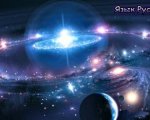 Язык Русов становится международным [2013, Возрождение Руси]Вот так-то - всё возвращается на округи своя. Самый древний язык на этой планете (да-да, именно Язык Русов), который дал начало большинству всех остальных существующих языков, включая санскрит (сам-скрыт) по праву становится одним из самых популярных...[9 Дек 2013 | Автор urakra |  ]Рубрики: Видео, Мировоззрение, Наука | Метки: воспитание, генетика, знания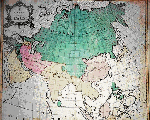 Великая Тартария. О чём молчит География и История [Прошлое Руси]Согласно карте, которая была изготовлена в 1670 году в Париже, государство «Великая Тартария» включало в себя не только Российскую Империю, но и Западную Европу, Индию, Иран, Индию, Китай, Японию и Америку.Эта карта наводит на мысль, что Великая...[18 Янв 2014 | Автор urakra |  ]Рубрики: Видео, История, Наука | Метки: власть, информация, история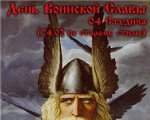 C Праздником защитников Руси! Троян зимнийТРОЯН – 4 Студича, четверик (24.02) – День защитников Руси. Троян зимний - важная дата для Русов. Этот день наши предки считали днем Воинской славы, когда много русских воинов пали от Римских воинов в придунайской области, у...[20 Фев 2012 | Автор admin |  ]Рубрика События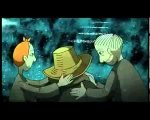 Мультфильмы с Белой РусиДва замечательных мультфильма от студии "Беларусьфильм". Первый в развлекательной форме учит детей уважать предков, а второй рассказывает детям о цене выращенного хлеба, о том, каким нелегким трудом он достается людям. Источник: www.kramola.info[5 Янв 2014 | Автор admin |  ]Рубрики: Видео, Славянские традиции | Метки: дети, мультфильм, противостояние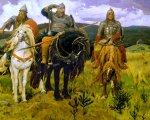 Скифы говорили по-русски! [Славянское прошлое культуры Руси]Проведенное исследование оказалось весьма плодотворным в ......... ВсеЯСветная Грамота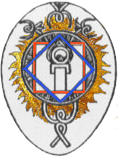 
Общие сведения о БиоСтруктуре Человека


Реальная Биология для начала предлагает нам увидеть Человека, как БиоСтруктуру условно состоящую из следующих частей: Духа-Плоти-Души-Тела-Ума-БиоЭнергоОстова, а также Разума и СВязей – тонкоматериальных звеньевъ взаимодействий с окружающей средой.БиоЭнергоОстовъ Человека.Он строится по принципам, которые показывает Букова - Крест. Крест Человека (именно о нём напоминал Исус) – это многомернейшая Тонко- и ГрубоМатериальная Система. И все части БиоСтруктуры Человека крепятся на этом Кресте.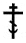 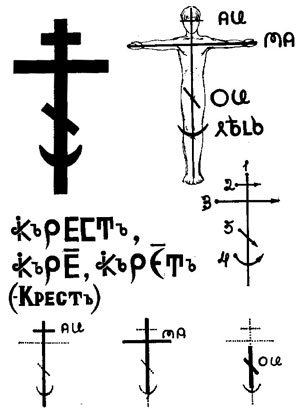 
Весь Остовъ держится на Букове  – И-ДесятиРичное. Десять Ричек, десять потоковъ Спиралей-Факторовъ и восприятия Человека Пиита этих десяти Ричек, десяти Меръ.
В области Головы у нас обосновано десять Органовъ ОЧувствований – 10 ЭнергоЦентровъ. Вместе они крепятся по принципу, который показывает - 
Букова - Аи – Знак Высшей Семейственной ОЧувствованности.

Следующая составляющая БиоЭнергоОстова – 
Букова - Ма – Знак 10 000-мерных Восприятий. По линии плеч в ЭнергоКресте расположены ещё пять Органовъ ОЧувствований – 5 ЭнергоЦентровъ: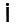 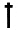 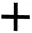 - у правого плеча – БиоТермоЯдерный Реакторъ,
- далее по этой линии БиоЧасы,
- по центру, в основании шеи есть ямочка – Ярёма – Центр Душевности,
- далее – Сердце – Словом Защит БиоЭнергетизатора Деятце,
- у левого плеча – Орган ПоВременны́х Обоснований, задействуемый нами по мере выполнения Задач, с которыми мы воплотились и нашего ПравоМерного участия в ЖизнеСтроительстве.

Представьте, всё это вписано в каждого человека. Однако РазумоНосцы «разбазарили» свою Разумность до 3% и забыли многое о том, кто они такие и из чего состоят. Но чтобы дать новому Человечку возможность воплотиться, чтобы зачать Здравого Ребёнка, Люди сами того не подозревая задействуют Материи более чем 10 000-мерные.
Далее следует Букова - Ои. В области Органовъ Воспроизводства в Ауре Человека перпендикулом расположена многомерная ЭнергоСпираль, которую на плоскости отображают наклонной чертой.
В области колен Остовъ БиоСтруктуры Человека имеет Энергоформу похожую на блюдце. На плоскости это отображается Буковой - Лель.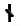 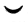 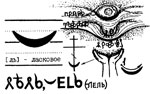 Вместе эти Буковы образуют сложнейшую Букову Крест – это и есть отображение на плоскость, в ДвухМерное Пространство нашего МногоМернейшего БиоЭнергоОстова.

Смотрите так же:

Оглавление 
• Общие сведения о БиоСтруктуре Человека
Человек 
Тело 
Плоть
Душа
Дух 
Ум
Разум
Связи
Молитва